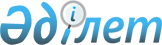 О внесении изменений в решение Казалинского районного маслихата от 25 декабря 2017 года №164 "О бюджетах города районного значения, поселка, сельских округов на 2018-2020 годы"
					
			С истёкшим сроком
			
			
		
					Решение Казалинского районного маслихата Кызылординской области от 6 декабря 2018 года № 251. Зарегистрировано Департаментом юстиции Кызылординской области 11 декабря 2018 года № 6555. Прекращено действие в связи с истечением срока
      В соответствии с пунктом 4 статьи 106 кодекса Республики Казахстан от 4 декабря 2008 года "Бюджетный кодекс Республики Казахстан", подпунктом 1) пункта 1 статьи 6 Закона Республики Казахстан от 23 января 2001 года "О местном государственном управлении и самоуправлении в Республике Казахстан" Казалинский районный маслихат РЕШИЛ:
      1. Внести в решение Казалинского районного маслихата от 25 декабря 2017 года № 164 "О бюджетах города районного значения, поселка, сельских округов на 2018-2020 годы" (зарегистрировано в Реестре государственной регистрации нормативных правовых актов за номером 6095, опубликовано 10 января 2018 года в эталонном контрольном банке нормативных правовых актов Республики Казахстан) следующие изменения:
      пункт 1 изложить в новой редакции:
      "1. Утвердить бюджеты города районного значения, поселка, сельских округов на 2018-2020 годы согласно приложениям 1, 2, 3, 4, 5, 6, 7, 8, 9, 10, 11, 12 соответственно, в том числе на 2018 год в следующих объемах:
      1) доходы – 1363402 тысяч тенге, в том числе:
      Город Казалинск – 225858 тысяч тенге;
      Поселок Айтеке би – 999537 тысяч тенге;
      Сельский округ Аранды – 94977 тысяч тенге;
      Сельский округ Майдакол – 43030 тысяч тенге.
      налоговые поступления – 216779 тысяч тенге;
      Город Казалинск – 24794 тысяч тенге;
      Поселок Айтеке би – 186785 тысяч тенге;
      Сельский округ Аранды – 1990 тысяч тенге;
      Сельский округ Майдакол – 3210 тысяч тенге.
      неналоговые поступления – 50301 тысяч тенге;
      Город Казалинск – 9762 тысяч тенге;
      Поселок Айтеке би – 38422 тысяч тенге;
      Сельский округ Аранды – 441 тысяч тенге;
      Сельский округ Майдакол – 1676 тысяч тенге.
      поступления трансфертов – 1096322 тысяч тенге;
      Город Казалинск – 191302 тысяч тенге;
      Поселок Айтеке би – 774330 тысяч тенге;
      Сельский округ Аранды – 92546 тысяч тенге;
      Сельский округ Майдакол – 38144 тысяч тенге.
      2) затраты – 1351402 тысяч тенге;
      Город Казалинск – 225858 тысяч тенге;
      Поселок Айтеке би – 987537 тысяч тенге;
      Сельский округ Аранды – 94977 тысяч тенге;
      Сельский округ Майдакол – 43030 тысяч тенге.
      3) чистое бюджетное кредитование – 0;
      бюджетные кредиты – 0;
      погашение бюджетных кредитов – 0;
      4) сальдо по операциям с финансовыми активами – 12000 тысяч тенге;
      приобретение финансовых активов – 12000 тысяч тенге;
      Город Казалинск – 0;
      Поселок Айтеке би – 12000 тысяч тенге;
      Сельский округ Аранды – 0;
      Сельский округ Майдакол – 0.
      поступления от продажи финансовых активов государства – 0;
      5) дефицит (профицит) бюджета – 0;
      6) финансирование дефицита (использование профицита) бюджета – 0.
      приложения 1, 4, 10 к указанному решению изложить в новой редакции согласно приложению 1, 2, 3 к настоящему решению.
      2. Настоящее решение вводится в действие с 1 января 2018 года и подлежит официальному опубликованию. Бюджет на 2018 год города Казалинска Бюджет на 2018 год поселка Айтеке би Бюджет на 2018 год сельского округа Майдакол
					© 2012. РГП на ПХВ «Институт законодательства и правовой информации Республики Казахстан» Министерства юстиции Республики Казахстан
				
      Председатель XХХІV сессиирайонного маслихата 

К. Мамбетжан

      Секретарь районного маслихата

К. Назымбеков
Приложение 1 к решению ХХXIV сессии районного маслихата от "06" декабря 2018 года №251Приложение 1 к решению ХX сессии районного маслихата от "25" декабря 2017 года №164
Категория
Категория
Категория
Категория
Сумма, 
тысяча тенге
Класс
Класс
Класс
Сумма, 
тысяча тенге
Подкласс
Подкласс
Сумма, 
тысяча тенге
Наименование
Сумма, 
тысяча тенге
1. Доходы
225858
1
Налоговые поступления
24794
01
Подоходный налог
14045
1
2
Индивидуальный подоходный налог
14045
04
Hалоги на собственность
10715
1
Hалоги на имущество
100
3
Земельный налог
1418
4
Hалог на транспортные средства
9197
05
Внутренние налоги на товары, работы и услуги
34
4
Сборы за ведение предпринимательской и профессиональной деятельности
34
2
Неналоговые поступления
9762
01
Доходы от государственной собственности
245
5
Доходы от аренды имущества, находящегося в государственной собственности
245
04
Штрафы, пени, санкции, взыскания, налагаемые государственными учреждениями, финансируемыми из государственного бюджета, а также содержащимися и финансируемыми из бюджета (сметы расходов) Национального Банка Республики Казахстан
48
1
Штрафы, пени, санкции, взыскания, налагаемые государственными учреждениями, финансируемыми из государственного бюджета, а также содержащимися и финансируемыми из бюджета (сметы расходов) Национального Банка Республики Казахстан, за исключением поступлений от организаций нефтяного сектора
48
06
Прочие неналоговые поступления
9469
1
Прочие неналоговые поступления
9469
4
Поступления трансфертов 
191302
02
Трансферты из вышестоящих органов государственного управления
191302
3
Трансферты из бюджетов городов районного значения, сел, поселков, сельских округов
191302
Функциональная группа
Функциональная группа
Функциональная группа
Функциональная группа
Администратор бюджетных программ
Администратор бюджетных программ
Администратор бюджетных программ
Программа
Программа
Наименование
Наименование
2.Затраты
225858
1
Государственные услуги общего характера
55764
124
Аппарат акима города районного значения, села, поселка, сельского округа
55764
001
Услуги по обеспечению деятельности акима города районного значения, села, поселка, сельского округа
46093
022
Капитальные расходы государственного органа
9671
4
Образование
98275
124
Аппарат акима города районного значения, села, поселка, сельского округа
98275
004
Дошкольное воспитание и обучение и организация медицинского обслуживания в организациях дошкольного воспитания и обучения
98275
6
Социальная помощь и социальное обеспечение
7481
124
Аппарат акима города районного значения, села, поселка, сельского округа
7481
003
Оказание социальной помощи нуждающимся гражданам на дому
7481
7
Жилищно-коммунальное хозяйство
27633
124
Аппарат акима города районного значения, села, поселка, сельского округа
27633
008
Освещение улиц в населенных пунктах
8216
009
Обеспечение санитарии населенных пунктов
7696
011
Благоустройство и озеленение населенных пунктов
11721
8
Культура, спорт, туризм и информационное пространство
31561
124
Аппарат акима города районного значения, села, поселка, сельского округа
31561
006
Поддержка культурно-досуговой работы на местном уровне
31561
12
Транспорт и коммуникации
5144
124
Аппарат акима города районного значения, села, поселка, сельского округа
5144
013
Обеспечение функционирования автомобильных дорог в городах районного значения, селах, поселках, сельских округах
5144
3. Чистое бюджетное кредитование
0
Бюджетные кредиты
0
Погашение бюджетных кредитов
0
4.сальдо по операциям с финансовыми активами
0
Приобретение финансовых активов
0
Поступления от продажи финансовых активов государства
0
5.дефицит (профицит) бюджета
0
6.финансирование дефицита (использование профицита) бюджета
0Приложение 2 к решению ХХXІV сессии районного маслихата от "06" декабря 2018 года №251Приложение 4 к решению ХX сессии районного маслихата от "25" декабря 2017 года №164
Категория
Категория
Категория
Категория
Сумма, 
тысяча тенге
Класс
Класс
Класс
Сумма, 
тысяча тенге
Подкласс
Подкласс
Сумма, 
тысяча тенге
Наименование
Сумма, 
тысяча тенге
1.Доходы
999537
1
Налоговые поступления
186785
01
Подоходный налог
119245
1
2
Индивидуальный подоходный налог
119245
04
Hалоги на собственность
67504
1
Hалоги на имущество
857
3
Земельный налог
6667
4
Hалог на транспортные средства
59980
05
Внутренние налоги на товары, работы и услуги
36
4
Сборы за ведение предпринимательской и профессиональной деятельности
36
2
Неналоговые поступления
38422
04
Штрафы, пени, санкции, взыскания, налагаемые государственными учреждениями, финансируемыми из государственного бюджета, а также содержащимися и финансируемыми из бюджета (сметы расходов) Национального Банка Республики Казахстан
661
1
Штрафы, пени, санкции, взыскания, налагаемые государственными учреждениями, финансируемыми из государственного бюджета, а также содержащимися и финансируемыми из бюджета (сметы расходов) Национального Банка Республики Казахстан, за исключением поступлений от организаций нефтяного сектора
661
06
Прочие неналоговые поступления
37761
1
Прочие неналоговые поступления
37761
4
Поступления трансфертов 
774330
02
Трансферты из вышестоящих органов государственного управления
774330
3
Трансферты из бюджетов городов районного значения, сел, поселков, сельских округов
774330
Функциональная группа
Функциональная группа
Функциональная группа
Функциональная группа
Администратор бюджетных программ
Администратор бюджетных программ
Администратор бюджетных программ
Программа
Программа
Наименование
Наименование
2.Затраты
987537
1
Государственные услуги общего характера
126791
124
Аппарат акима города районного значения, села, поселка, сельского округа
126791
001
Услуги по обеспечению деятельности акима города районного значения, села, поселка, сельского округа
98691
022
Капитальные расходы государственного органа
24491
032
Капитальные расходы подведомственных государственных учреждений и организаций
3609
4
Образование
394527
124
Аппарат акима города районного значения, села, поселка, сельского округа
394527
004
Дошкольное воспитание и обучение и организация медицинского обслуживания в организациях дошкольного воспитания и обучения
378875
005
Организация бесплатного подвоза учащихся до школы и обратно в сельской местности
15652
6
Социальная помощь и социальное обеспечение
29023
124
Аппарат акима города районного значения, села, поселка, сельского округа
29023
003
Оказание социальной помощи нуждающимся гражданам на дому
29023
7
Жилищно-коммунальное хозяйство
271800
124
Аппарат акима города районного значения, села, поселка, сельского округа
271800
008
Освещение улиц в населенных пунктах
75378
009
Обеспечение санитарии населенных пунктов
66480
011
Благоустройство и озеленение населенных пунктов
129942
8
Культура, спорт, туризм и информационное пространство
28543
124
Аппарат акима города районного значения, села, поселка, сельского округа
28543
006
Поддержка культурно-досуговой работы на местном уровне
28543
12
Транспорт и коммуникации
136853
124
Аппарат акима города районного значения, села, поселка, сельского округа
136853
013
Обеспечение функционирования автомобильных дорог в городах районного значения, селах, поселках, сельских округах
15598
045
Капитальный и средний ремонт автомобильных дорог в городах районного значения, селах, поселках, сельских округах
121255
3. Чистое бюджетное кредитование
0 
Бюджетные кредиты
0 
Погашение бюджетных кредитов
0 
4.Сальдо по операциям с финансовыми активами
12000
Приобретение финансовых активов
12000
13
Прочие
12000
124
Аппарат акима города районного значения, села, поселка, сельского округа
12000
065
Формирование или увеличение уставного капитала юридических лиц
12000
Поступления от продажи финансовых активов государства
0
5.Дефицит (профицит) бюджета
0
6.Финансирование дефицита (использование профицита) бюджета
0Приложение 3 к решению ХХXІV сессии районного маслихата от "06" декабря 2018 года №251Приложение 10 к решению ХX сессии районного маслихата от "25" декабря 2017 года №164
Категория
Категория
Категория
Категория
Сумма, тысяч тенге
Класс
Класс
Класс
Сумма, тысяч тенге
Подкласс
Подкласс
Сумма, тысяч тенге
Наименование
Сумма, тысяч тенге
1.Доходы
43030
1
Налоговые поступления
3210
01
Подоходный налог
556
1
2
Индивидуальный подоходный налог
556
04
Hалоги на собственность
2654
1
Hалоги на имущество
25
3
Земельный налог
152
4
Hалог на транспортные средства
2477
2
Неналоговые поступления
1676
04
Штрафы, пени, санкции, взыскания, налагаемые государственными учреждениями, финансируемыми из государственного бюджета, а также содержащимися и финансируемыми из бюджета (сметы расходов) Национального Банка Республики Казахстан
8
1
Штрафы, пени, санкции, взыскания, налагаемые государственными учреждениями, финансируемыми из государственного бюджета, а также содержащимися и финансируемыми из бюджета (сметы расходов) Национального Банка Республики Казахстан, за исключением поступлений от организаций нефтяного сектора
8
06
Прочие неналоговые поступления
1668
1
Прочие неналоговые поступления
1668
4
Поступления трансфертов 
38144
02
Трансферты из вышестоящих органов государственного управления
38144
3
Трансферты из бюджетов городов районного значения, сел, поселков, сельских округов
38144
Функциональная группа
Функциональная группа
Функциональная группа
Функциональная группа
Администратор бюджетных программ
Администратор бюджетных программ
Администратор бюджетных программ
Программа
Программа
Наименование
Наименование
2.Затраты
43030
1
Государственные услуги общего характера
23898
124
Аппарат акима города районного значения, села, поселка, сельского округа
23898
001
Услуги по обеспечению деятельности акима города районного значения, села, поселка, сельского округа
23309
022
Капитальные расходы государственного органа
589
6
Социальная помощь и социальное обеспечение
1362
124
Аппарат акима города районного значения, села, поселка, сельского округа
1362
003
Оказание социальной помощи нуждающимся гражданам на дому
1362
7
Жилищно-коммунальное хозяйство
4786
124
Аппарат акима города районного значения, села, поселка, сельского округа
4786
008
Освещение улиц в населенных пунктах
1642
009
Обеспечение санитарии населенных пунктов
500
011
Благоустройство и озеленение населенных пунктов
2644
8
Культура, спорт, туризм и информационное пространство
12984
124
Аппарат акима города районного значения, села, поселка, сельского округа
12984
006
Поддержка культурно-досуговой работы на местном уровне
12984
3. Чистое бюджетное кредитование
0
Бюджетные кредиты
0
Погашение бюджетных кредитов
0
4.Сальдо по операциям с финансовыми активами
0
Приобретение финансовых активов
0
Поступления от продажи финансовых активов государства
0
5.Дефицит (профицит) бюджета
0
6.Финансирование дефицита (использование профицита) бюджета
0